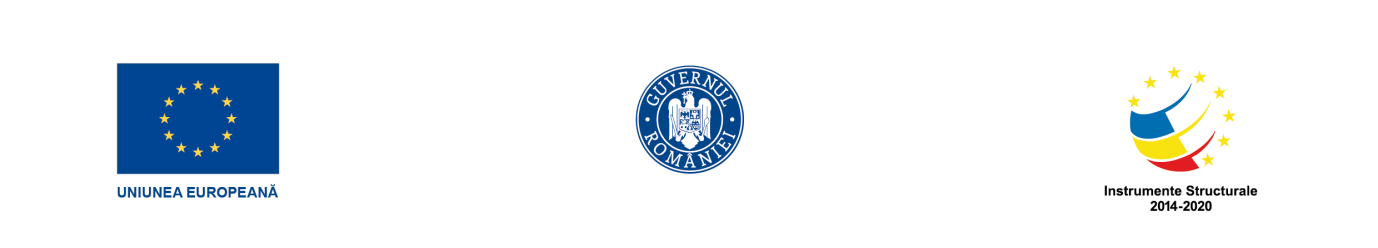 GRUPA 1 – ACTIVITĂȚI GRUP ȚINTĂ STUDENȚINr. crt.NumeNume căsătoriePrenumeProgram de studii1AileneiIonuț GheorgheCIG-IFR2Antal-TânăruLarisa-MariaCIG-IF3AntochiOana ElenaCIG-IF4ArgintIoana-RoxanaAA-IF5BatinAndreea-NataliaCIG-IF6BicanVasile-DragoșAA- IF 7BordeanuLarisa-IulianaMK-ID8CalapodAna-MariaAA-IF9ChelmuClaudiu-AndreiAA-IF10CîteaBiancaMK-ID11CojanAntonela-MarianaCIG-IF12CruceanuStavărCătălina-GenovevaMK-ID13DanalacheRalucaMK-ID14DimofteDanaGIG-IF15Dumău Gabriela-NicoletaMK-IF 16DumitruVasile-CristianMK-IF